Here are some ideas for your recycled rubbish collage Use lots of greens and blue to make your own Planet Earth out of junk.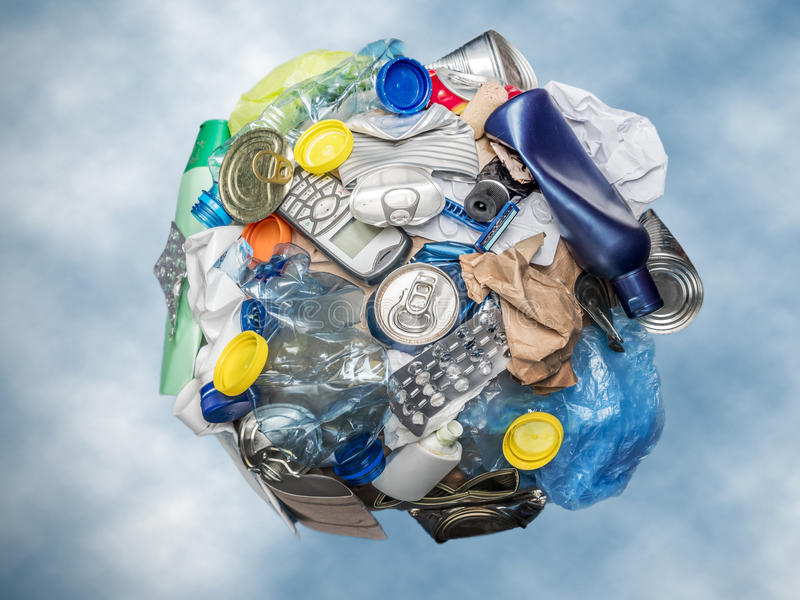 Make a junk modelYou could make an ambulance/police car, a junk car to hold one of your toys or something else that is of interest to you e.g. a transformer or robot.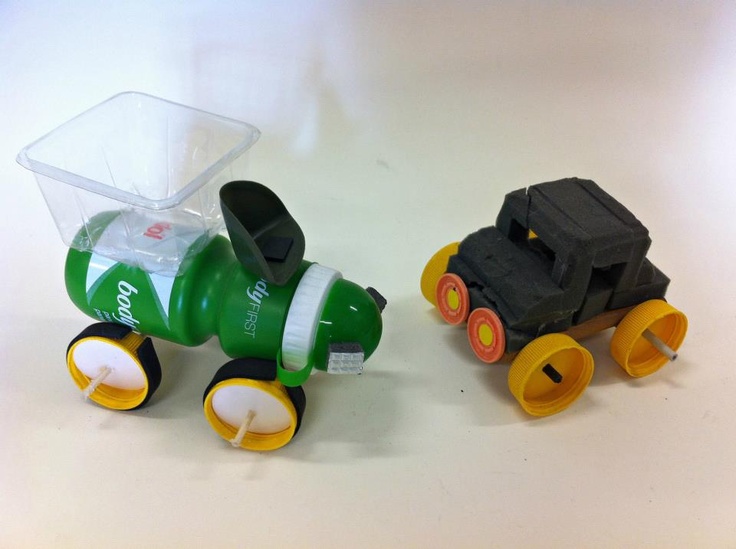 Make a bird feeder – ideas to inspire you.  There are plenty of websites offering further instructions.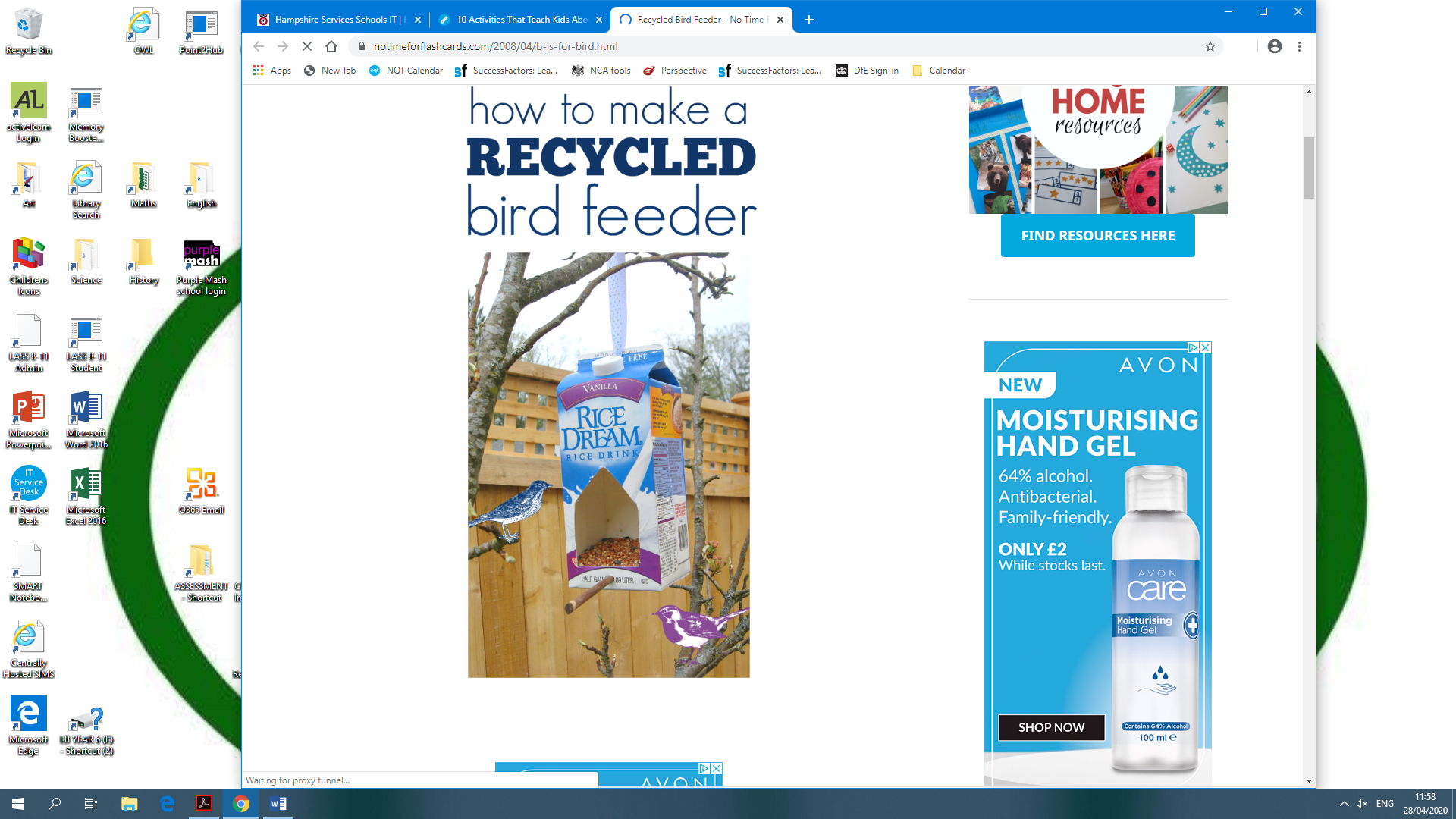 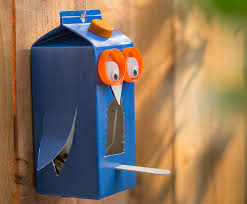 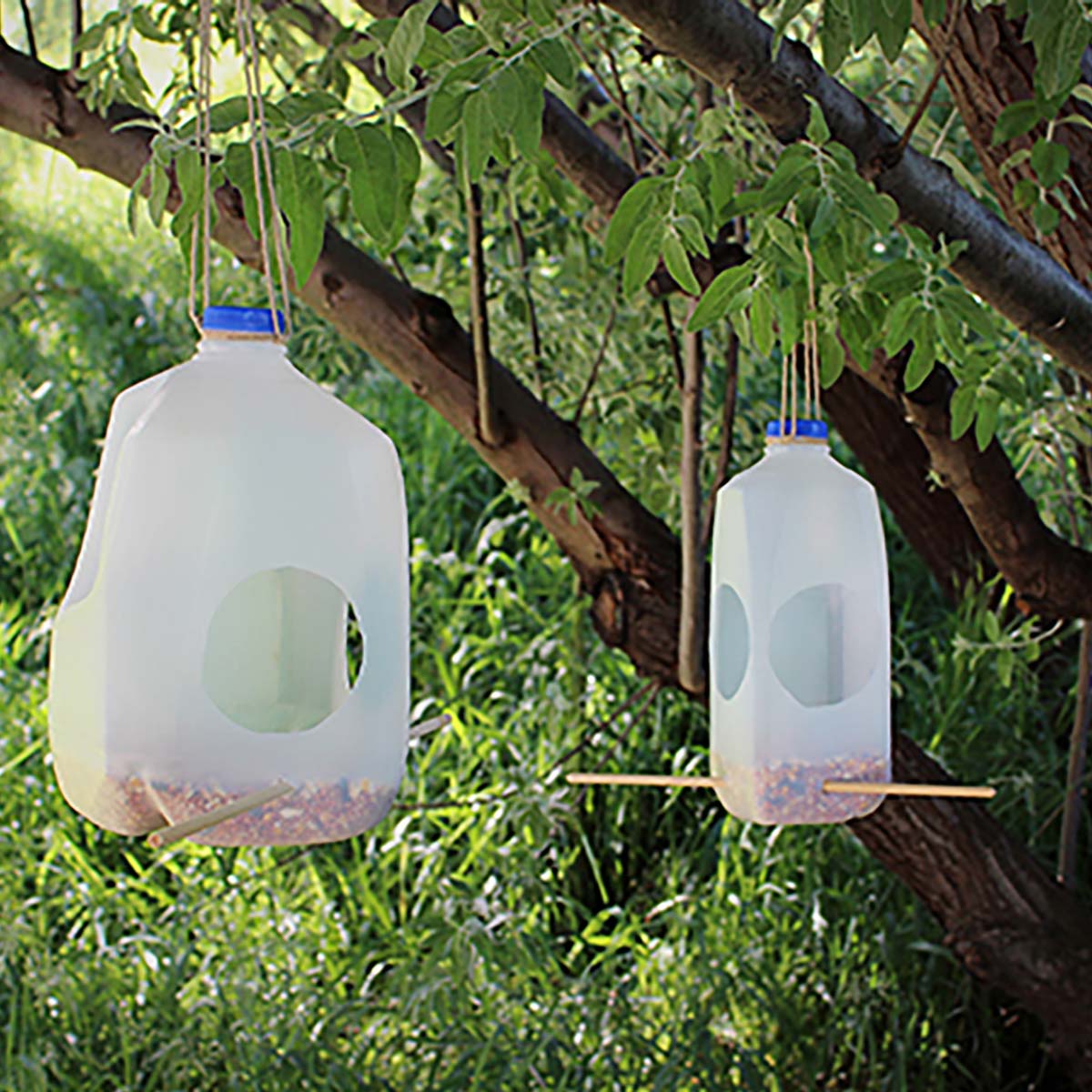 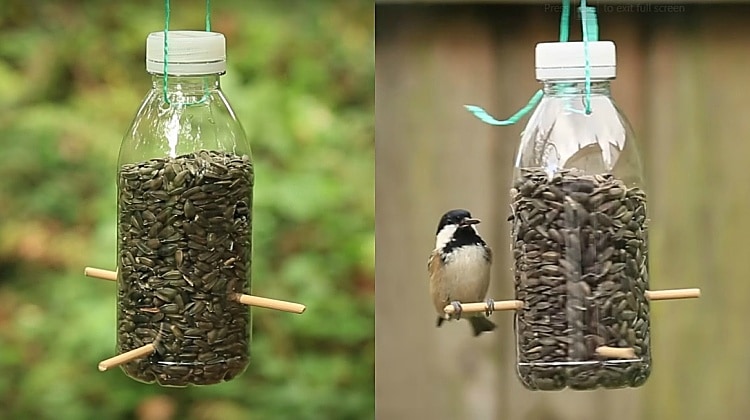 